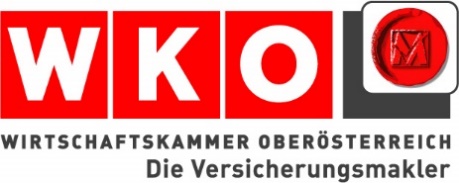 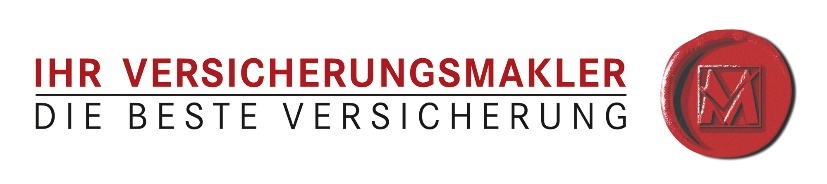 Fachgruppe der Versicherungsmakler und Berater in VersicherungsangelegenheitenSparte Information + ConsultingWirtschaftskammer OberösterreichHessenplatz 3 | 4020 LinzT 05-90909-4723 | F 05-90909-4729E versicherungsmakler@wkooe.at                                 W www.versicherungsmakler-ooe.atEinverständniserklärung Ombudsmannberatung Die Fachgruppe Versicherungsmakler und Berater in Versicherungsangelegenheiten Oberösterreich bietet seinen Mitgliedern (selbständige Versicherungsmakler) ein spezielles Angebot – im Falle von Konflikten mit einem Versicherungsunternehmen kann ein Ombudsmann kontaktiert werden. In besonderen Fällen wird auch die Rechtsservice- und Schlichtungsstelle (RSS) sowie die Rechts- und Disziplinarkommission (RDK) des Fachverbandes der Versicherungsmakler und Berater in Versicherungsangelegenheiten eingeschaltet. Ich als Versicherungsnehmer möchte diesen Service im konkreten Anlassfall [Stichwort zum Fall] über meinen Versicherungsmakler [Name des Versicherungsmaklers] in Anspruch nehmen. Zu diesem Zweck werden die für die Streitigkeit relevanten Unterlagen (damit auch personenbezogene Daten) an die Fachgruppe bzw. deren Ombudsmann sowie allenfalls an den Fachverband weitergegeben. Die allgemeinen Informationen zum Datenschutz finden Sie unter www.wko.at.Unterschrift Versicherungsmakler					Unterschrift Versicherungsnehmer Datum, Ort, Stempel							Datum, Ort